Lesson 13: Center Day 2Let’s work on place value.Warm-up: How Many Do You See: Place ValueHow many do you see and how do you see them?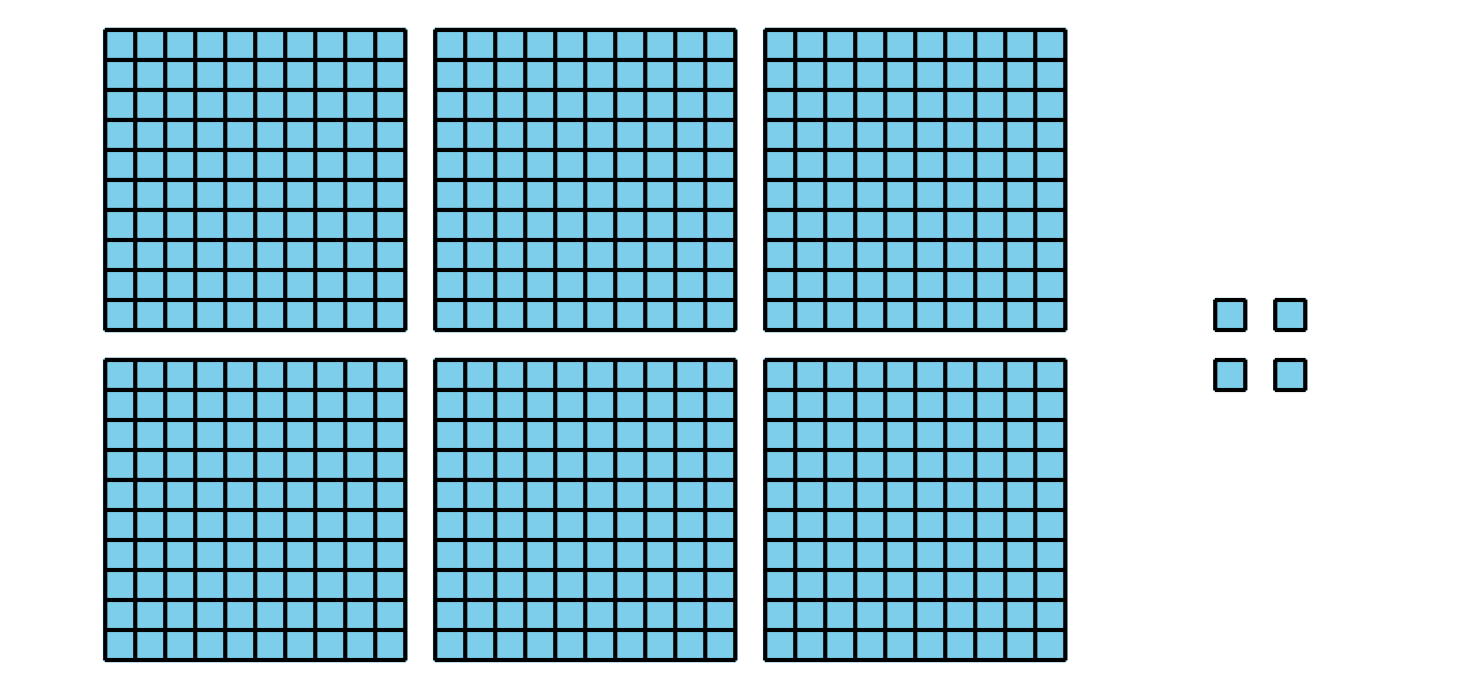 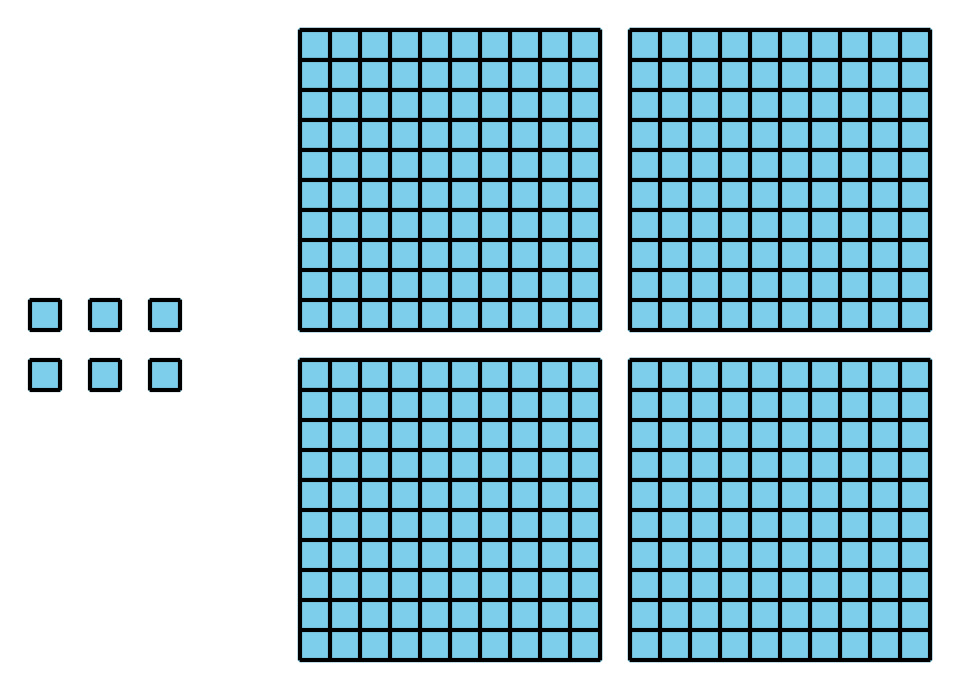 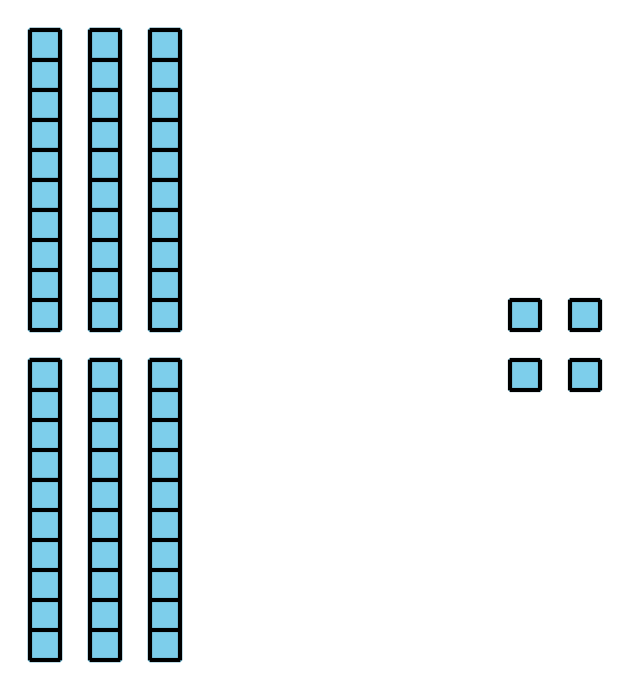 13.2: Centers: Choice TimeChoose a center.Get Your Numbers in Order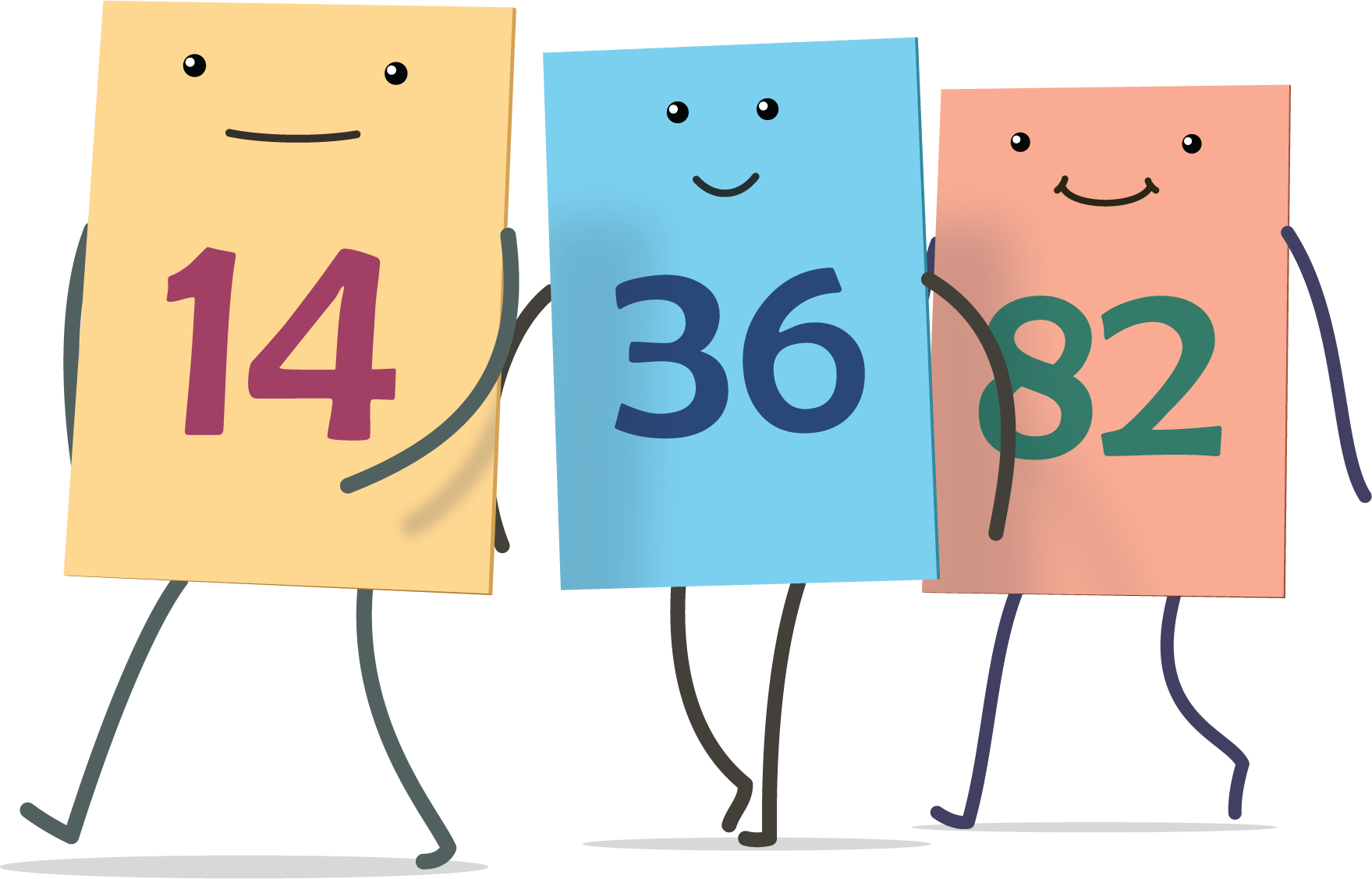 Greatest of Them All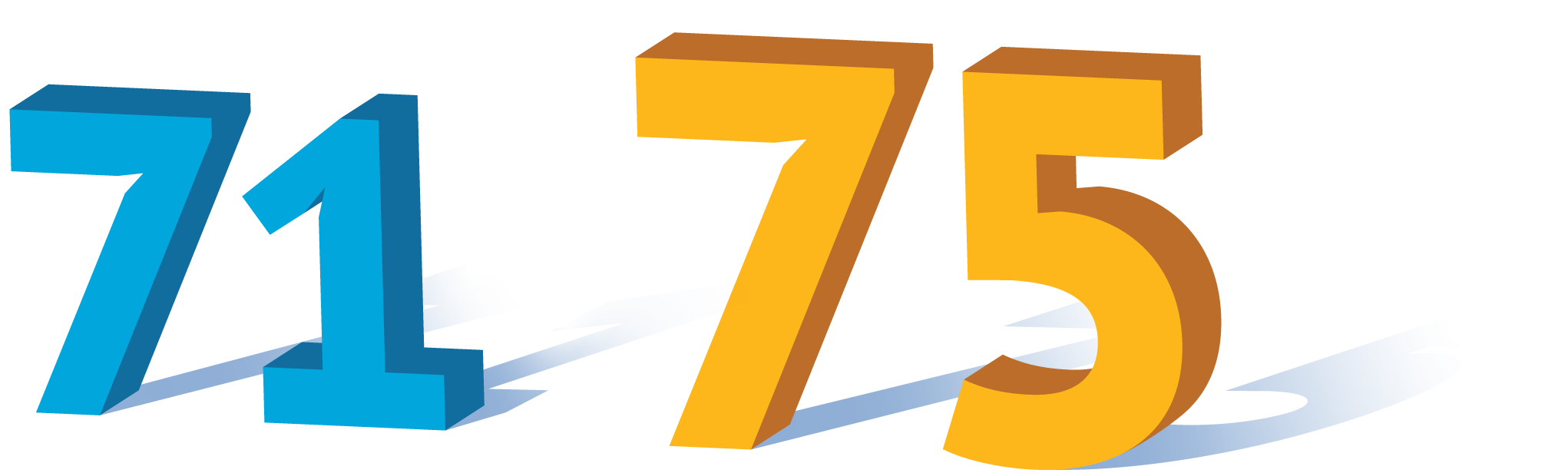 Mystery Number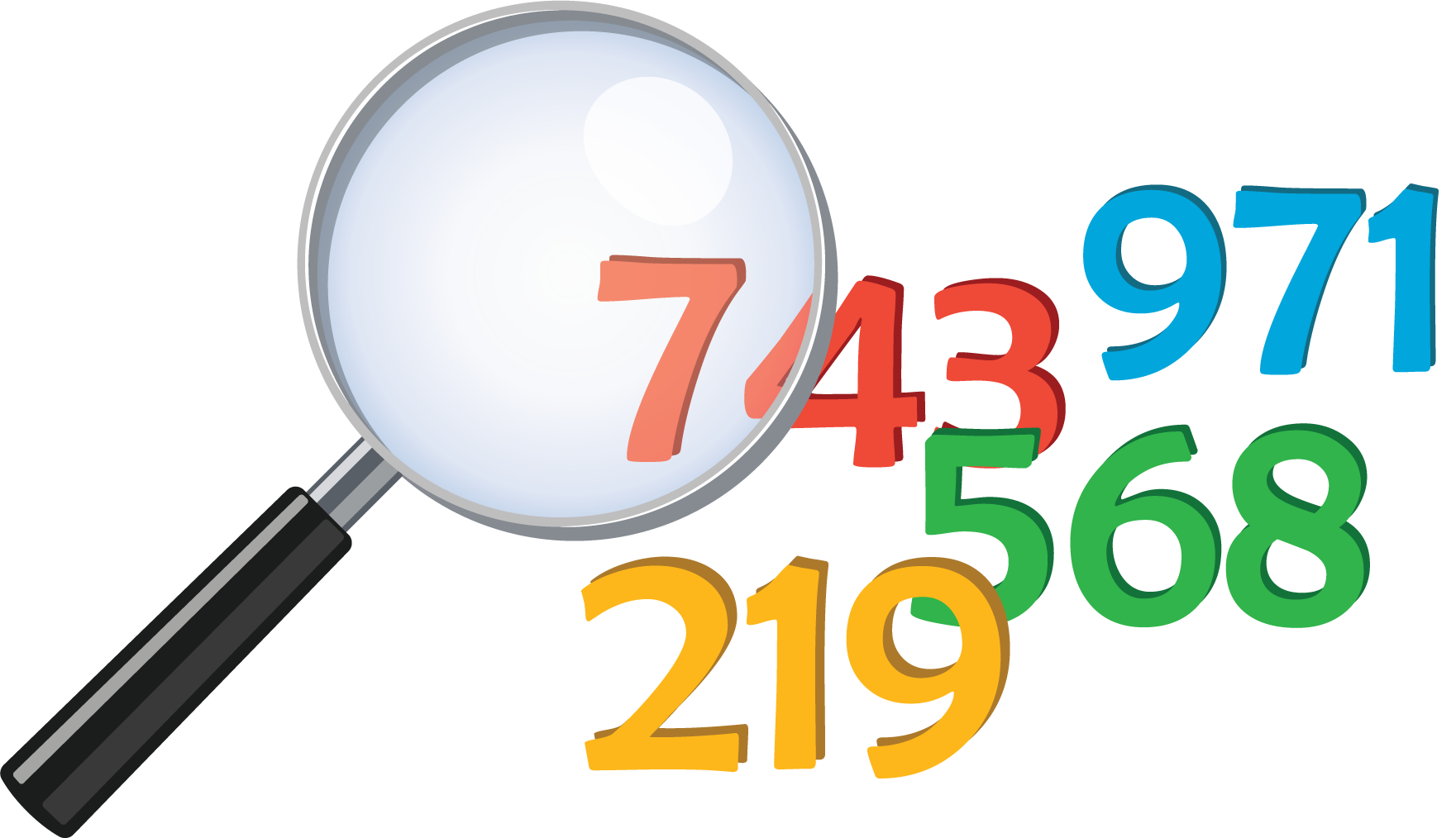 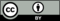 © CC BY 2021 Illustrative Mathematics®